Первый этап конкурсапо правилам дорожного движения«Тестирование по знакам»         15 ноября  2013 года на территории МБОУ «Средняя общеобразовательная школа № 35» был проведен 1-ый этап конкурса по ПДД «Тестирование по знакам».         Конкурс проводился среди отрядов ЮИД  школ города (ребята в возрасте от 10 до 12 лет). Учащиеся должны были показать свои знания в области дорожных знаков. 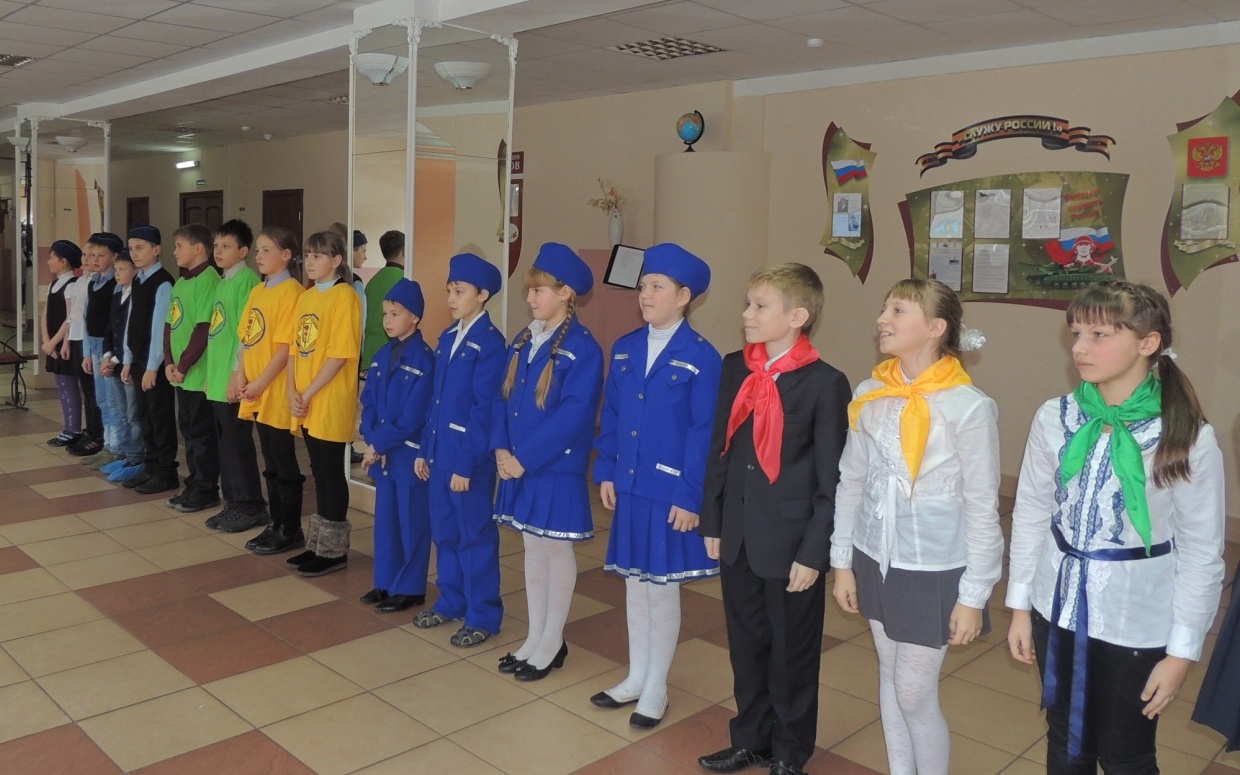         На мероприятии также присутствовали инспекторы по пропаганде правил дорожного движения: Александра Сергеевна Ярмола, Кремнёв Михаил Юрьевич.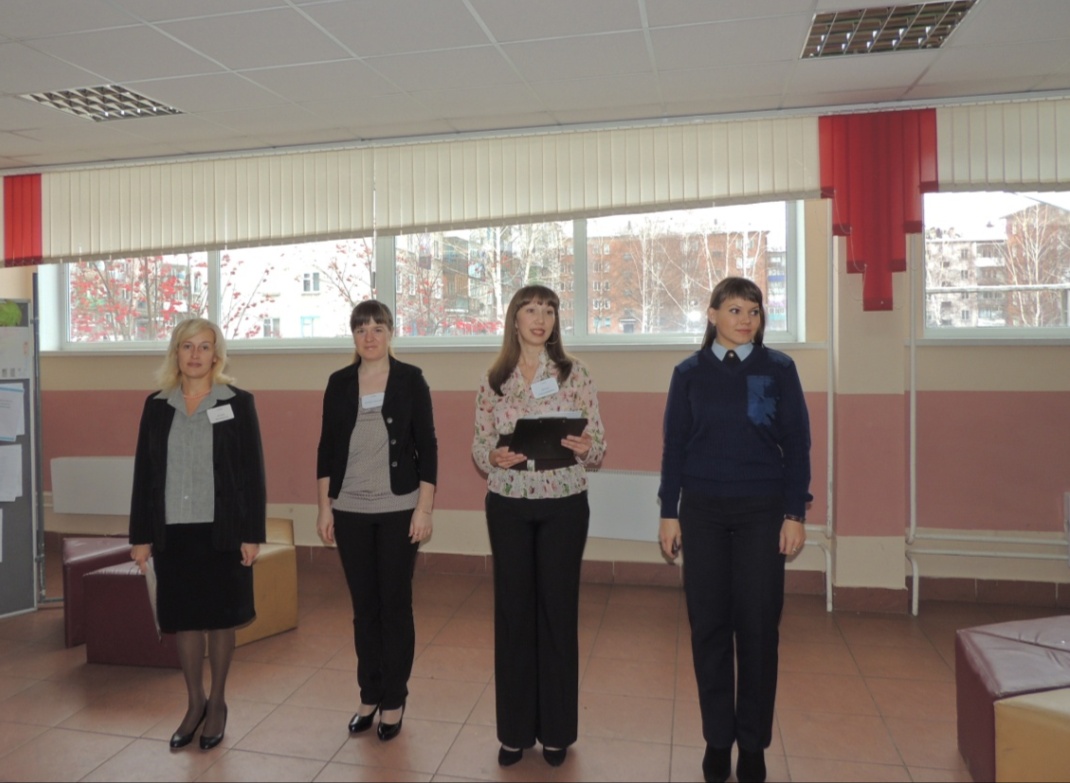         Первый этап состоял из четырех станций:1 станция - «Дорожные ситуации» - ребятам было предложено 5 дорожных ситуаций, которые им следовало разобрать. За каждую правильно решенную ситуацию присуждалось 5 баллов.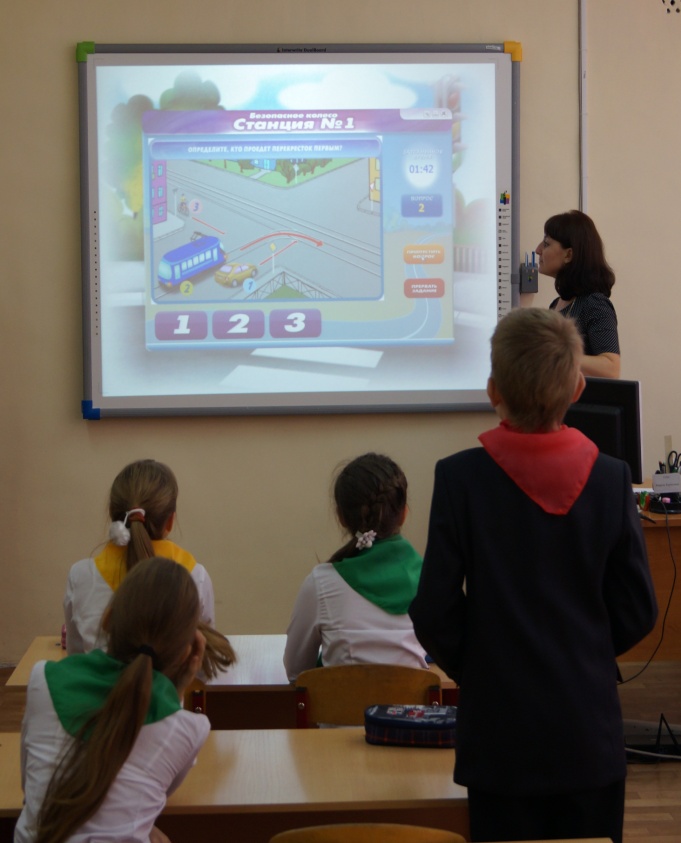 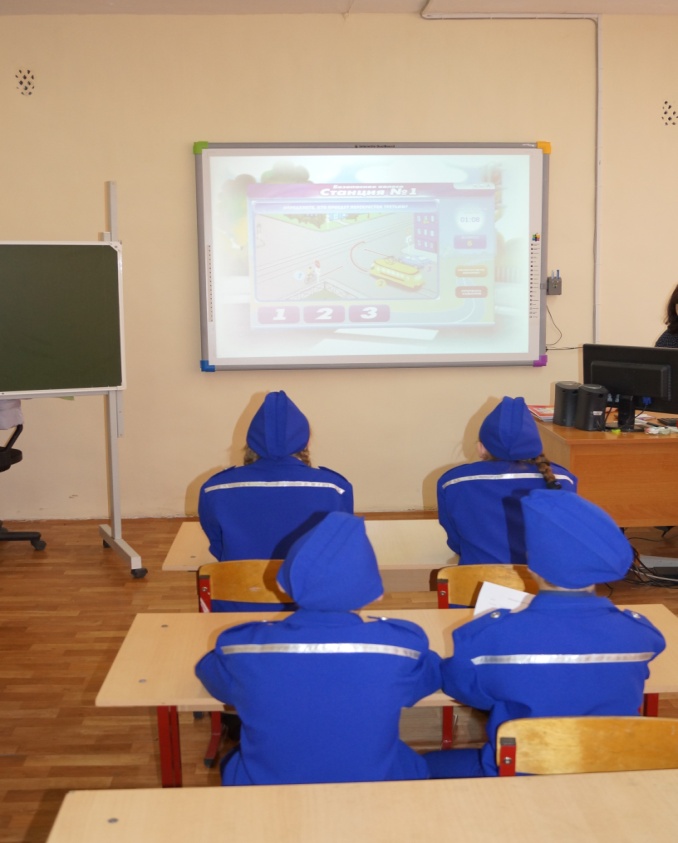 2 станция – «Тестирование по знакам», где каждый из участников должен был решить тест, состоящий из 20 вопросов. За каждый правильный ответ присуждался 1 балл.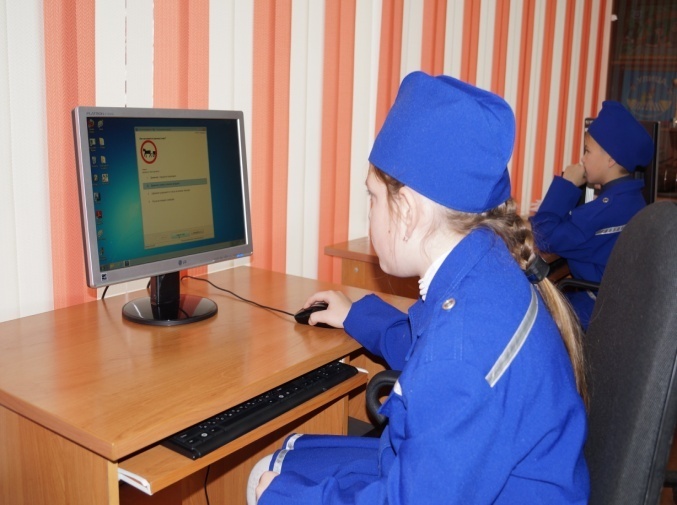 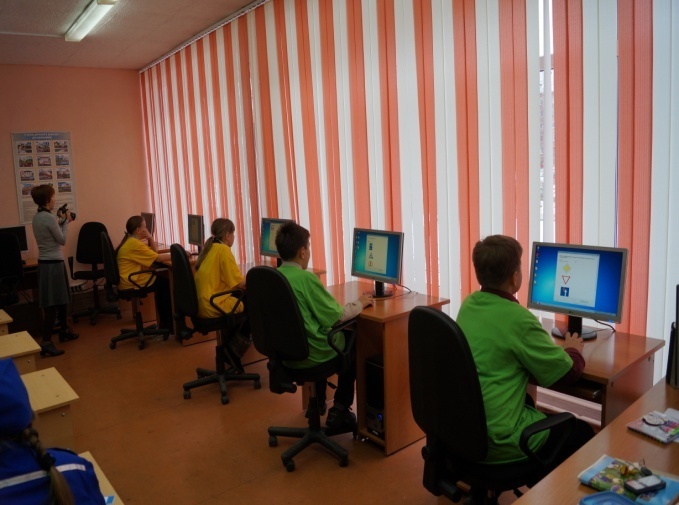 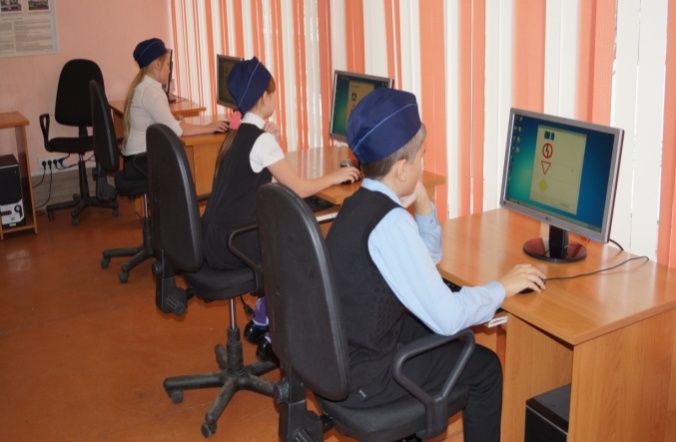 3 станция – «Автозадача»  – ребятам предстояло решить задачу по правилам дорожного движения. За ее правильное решение команда получала 10 баллов. 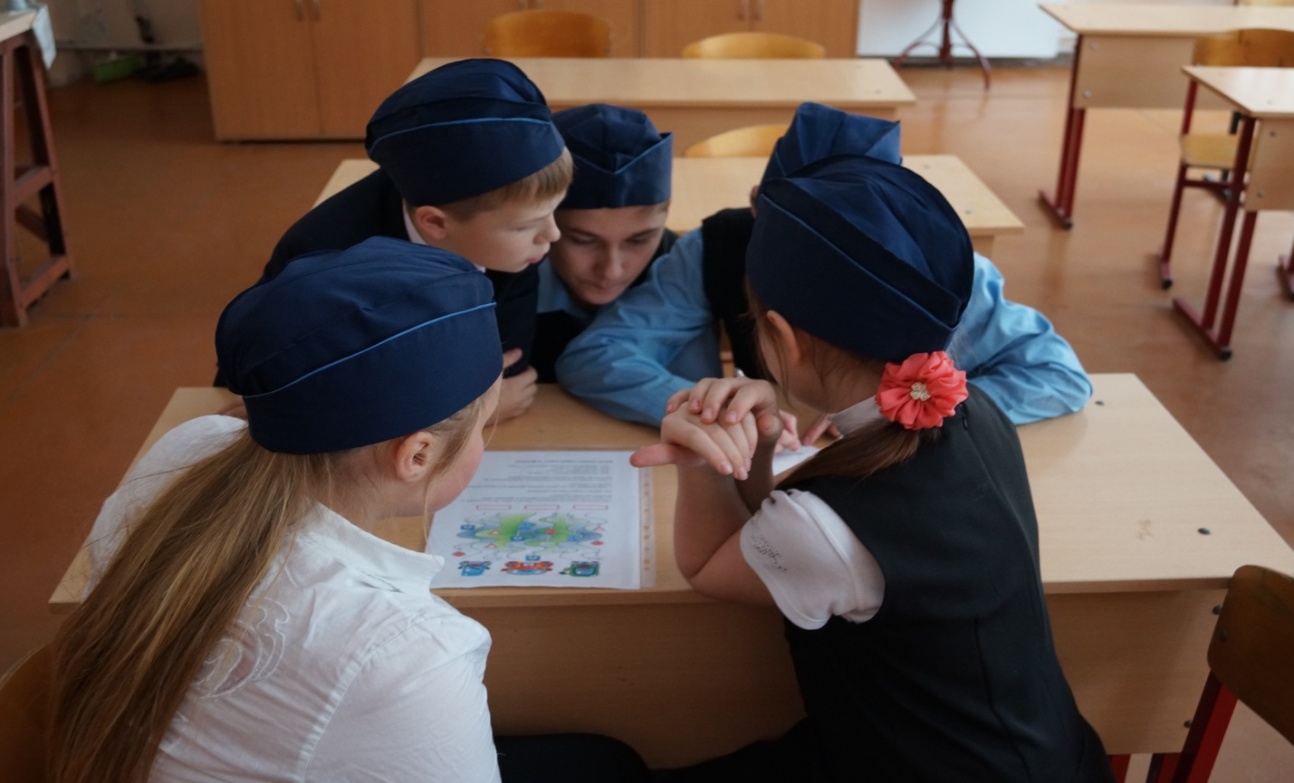 4 станция – «Распределение дорожных знаков по группам». Из предложенных знаков  ребятам следовало выбрать 2 группы знаков. В этом задании присваивались штрафные баллы, за каждый неправильно выбранный знак  отнимали 1 балл.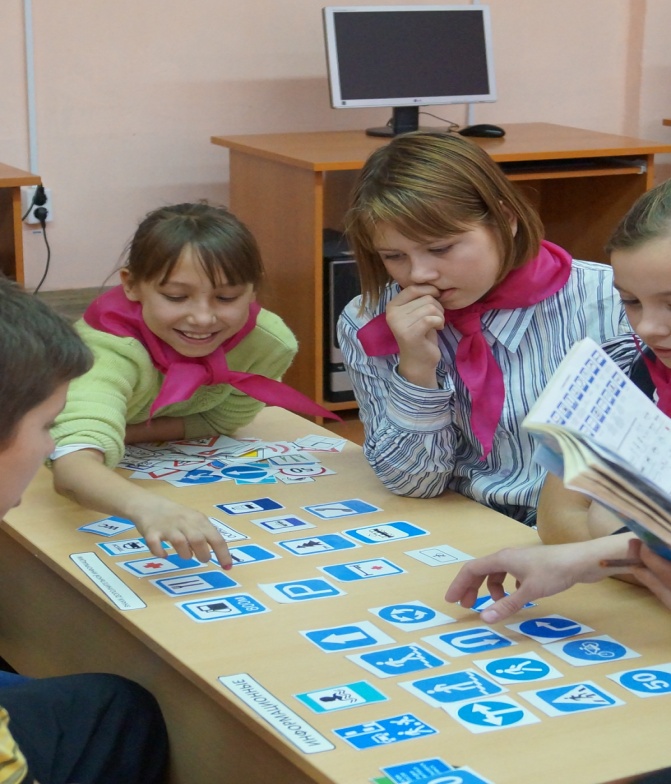 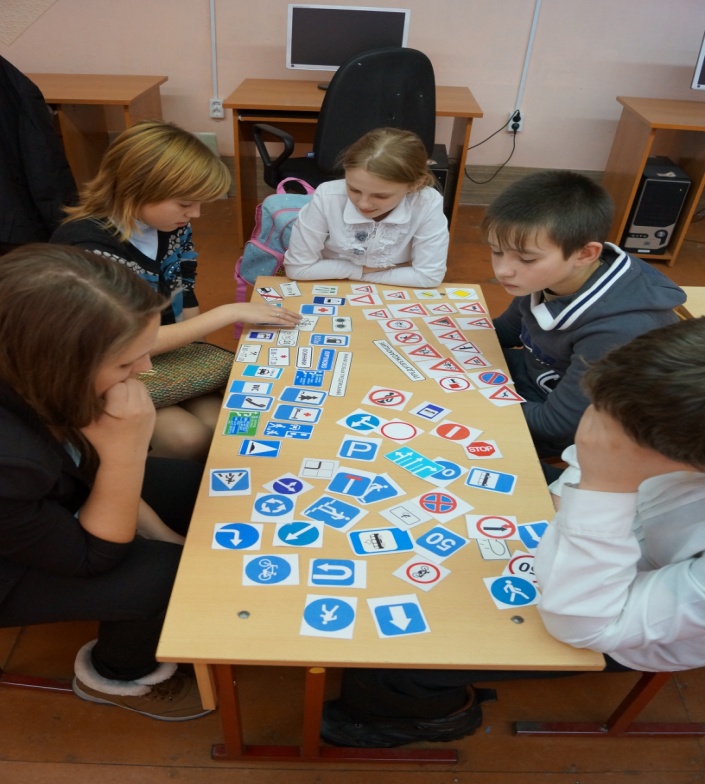 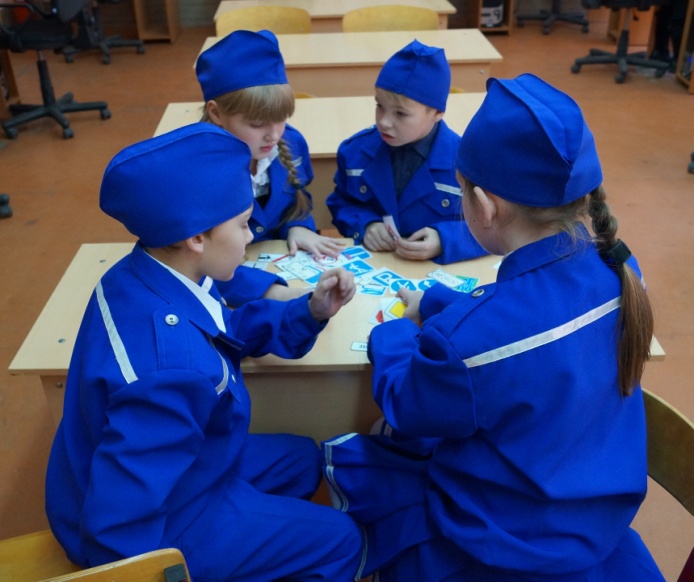 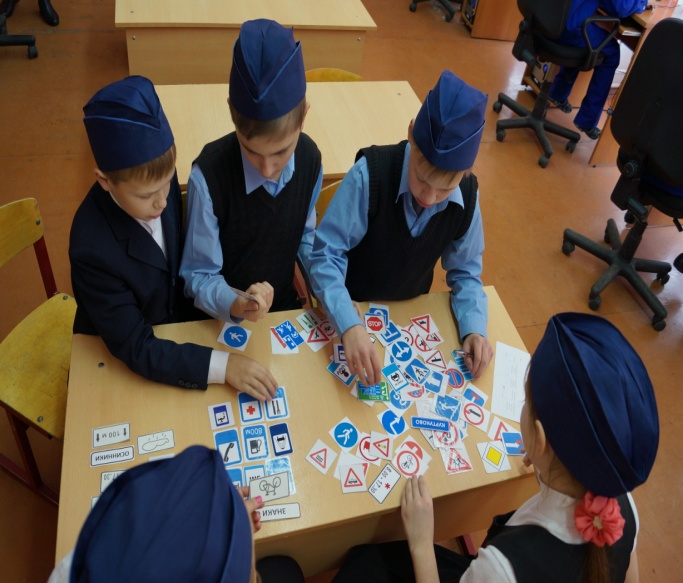 На выполнение каждого задания ребятам отводилось 10 минут.После всех пройденных заданий ребятам было предложено сыграть в увлекательную игру «Поле чудес».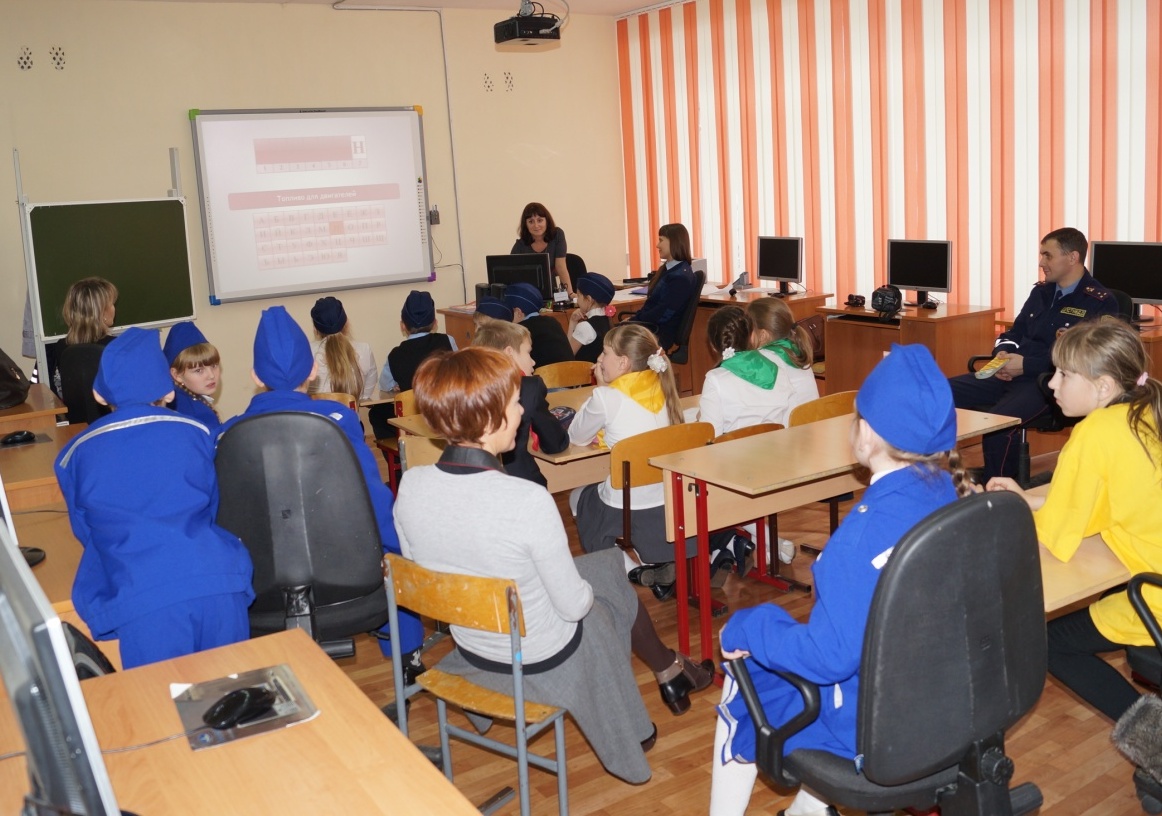  Итоги конкурса:Школа № 35 – 91 баллШкола № 36 – 73 баллаШкола № 31 – 65 балловШкола  №  3 – 62 баллаШкола № 16 – 58 балловШкола №13 –  46 балловШкола № 33 – 46 балловШкола № 21 – 43 балла